ПРОЕКТПОСТАНОВЛЕНИЯ «____»___________ 2021г.                                                                           № ___ «Об утверждении Положения о комиссии по адаптации неформального рынка труда и борьбе с  нарушениями трудовых прав работников муниципального образования  «          » В соответствии с ч. 3 ст. 7.2 Закона РФ от 19.04.1991 № 1032 «О занятости населения в Российской Федерации»: 1. Утвердить  Положение о комиссии по адаптации неформального рынка труда и борьбе с нарушениями трудовых прав работников муниципального образования согласно приложению. 2. Опубликовать настоящее постановление в газете «Заря » и разместить на официальном сайте администрации муниципального образования       adminis-hatazhuk.ru. 3. Настоящее постановление вступает в силу со дня его официального опубликования. 4. Контроль за выполнением настоящего постановления оставляю за собой. Глава муниципального образования                                                    К.А Карабетов                                                                                Приложение                                                                       к постановлению                                                                       Администрации                           МО « Хатажукайское сельское поселение» от ___  ________ 2020 г. № __ ПОЛОЖЕНИЕ О КОМИССИИ ПО АДАПТАЦИИ НЕФОРМАЛЬНОГО РЫНКА ТРУДА И БОРЬБЕ С НАРУШЕНИЯМИ ТРУДОВЫХ ПРАВ РАБОТНИКОВ НА ТЕРРИТОРИИ ХАЖУКАЙСКОГО СЕЛЬСКОГО  ПОСЕЛЕНИЯ 1. Общие положения 1.1. Положение о комиссии по адаптации неформального рынка труда и борьбе с нарушениями трудовых прав работников (далее - Комиссия) определяет статус и порядок деятельности комиссии. 1.2. Комиссия в своей деятельности руководствуется Конституцией Российской Федерации, федеральными конституционными законами, федеральными законами, в том числе ч. 3 ст. 7.2 Закона Российской Федерации от 19.04.1991 № 1032-1 «О занятости населения в Российской Федерации», указами и распоряжениями Президента Российской Федерации, постановлениями и распоряжениями Правительства Российской Федерации, международными правовыми нормами, действующими на территории Российской Федерации, нормативными правовыми актами Республики Адыгея, а также настоящим Положением. 1.4. Положение о комиссии и ее состав утверждаются постановлением администрации поселения. 2. Основные задачи и функции комиссии 2.1. Основными задачами комиссии являются: - комплексный анализ ситуации, складывающейся в области теневой экономики и неформального рынка труда, определение приоритетных направлений, требующих совместных действий по усилению государственного регулирования в данной области; - всестороннее изучение проблем в сфере оплаты труда работников на территории     поселения; - обеспечение согласованных действий органов местного самоуправления и иных органов, осуществляющих контроль над процессами в сфере экономики и за соблюдением трудового законодательства. 2.2. Комиссия для выполнения возложенных на нее задач осуществляет следующие функции: - обеспечивает эффективное взаимодействие органов местного самоуправления поселения с территориальными органами федеральных органов исполнительной власти, органами местного самоуправления  района, по погашению задолженности по выплате заработной платы, по легализации заработной платы и трудовых отношений, обеспечению соблюдения предусмотренного трудовым законодательством запрета на ограничение трудовых прав и свобод граждан в зависимости от возраста, реализации мер, направленных на сохранение и развитие занятости граждан предпенсионного возраста; - рассматривает информацию представителей органов, уполномоченных на осуществление государственного контроля (надзора), о нарушениях трудового законодательства, выявленных в организациях в ходе проверок, и о мерах, принятых для обеспечения своевременной выплаты заработной платы работникам, легализации заработной платы и трудовых отношений, выявляет причины образования задолженности в организациях, имеющих задолженность более двух месяцев; - рассматривает информацию руководителей организаций, допустивших задолженность по выплате заработной платы работникам, и принимаемых мерах по ее ликвидации, а также допустивших выплату заработной платы ниже установленного федеральным законом минимального размера оплаты труда и не оформивших трудовые договоры с работниками в соответствии с трудовым законодательством; - готовит предложения по созданию условий для решения вопросов своевременной выплаты заработной платы работникам организаций, находящихся на территории поселения, и повышению ответственности работодателей за несвоевременную выплату заработной платы; - готовит предложения по преодолению негативных тенденций в экономике поселения от влияния теневой экономики и неформального рынка труда. 3. Организация деятельности комиссии 3.1. Комиссия формируется в составе председателя комиссии, двух заместителей председателя комиссии, секретаря и членов комиссии. 3.2. Комиссию возглавляет заместитель главы поселения, курирующий данную сферу. 3.3. Членами комиссии могут быть представители соответствующих органов местного самоуправления района, а также по согласованию представители территориальных органов федеральных органов исполнительной власти, иных государственных органов, организаций и общественных объединений. 3.4. Члены комиссии участвуют в ее работе на общественных началах. При невозможности присутствия на заседании члены комиссии обязаны заблаговременно извещать об этом секретаря комиссии, при необходимости возможно делегирование полномочий члена комиссии иному лицу. В случае отсутствия члена комиссии либо уполномоченного им лица на заседании член комиссии вправе изложить свое мнение по рассматриваемым на заседании вопросам в письменной форме. 3.5. Порядок участия в заседании иных лиц определяется комиссией самостоятельно. 4. Порядок работы комиссии 4.1. Комиссия осуществляет свою деятельность в соответствии с планом работы, который принимается на заседании комиссии и утверждается ее председателем. 4.2. Заседания комиссии проводятся по мере необходимости, но не реже одного раза в год. Заседания проводит председатель комиссии, а в его отсутствие - один из заместителей председателя комиссии. Заседание комиссии считается правомочным, если на нем присутствует более половины ее членов. 4.3. Комиссия имеет право: - запрашивать и получать в установленном порядке необходимые материалы от руководителей территориальных органов федеральных органов исполнительной власти, исполнительных органов государственной власти Республики Адыгея,  органов местного самоуправления муниципальных образований района и организаций; - организовывать и проводить в установленном порядке координационные совещания и рабочие встречи; - приглашать руководителей и иных должностных лиц органов местного самоуправления муниципальных образований района, организаций и общественных объединений по вопросам деятельности комиссии. 4.4. Решения комиссии принимаются простым большинством голосов присутствующих на заседании членов комиссии и оформляются протоколом, который подписывают председательствующий на заседании и секретарь комиссии. При необходимости на основании решения комиссии принимаются постановления и распоряжения администрации поселения. 5. Права членов комиссии Член комиссии имеет право: - принимать участие в подготовке вопросов, выносимых на рассмотрение комиссии; - получать информацию от председателя и секретаря комиссии по вопросам, отнесенным к его ведению; - представлять свое мнение по обсуждаемому вопросу в письменном виде, если он не может участвовать в заседании комиссии.             РЕСПУБЛИКА АДЫГЕЯМуниципальное образование«Хатажукайское сельское поселение»385462, а. Пшичо, ул. Ленина, 51тел. 9-31-36, тел. Факс (87773) 9-31-36 e-mail: dnurbij @ yandex.ru         АДЫГЭ РЕСПУБЛИК   Хьатыгъужъкъое муниципальнэ           къоджэ псэупIэ чIыпIэм изэхэщапI385462, къ. Пщычэу, ур. Лениным ыцI,51,  тел. 9-31-36, тел. Факс (87773) 9-31-36e-mail: dnurbij @ yandex.ru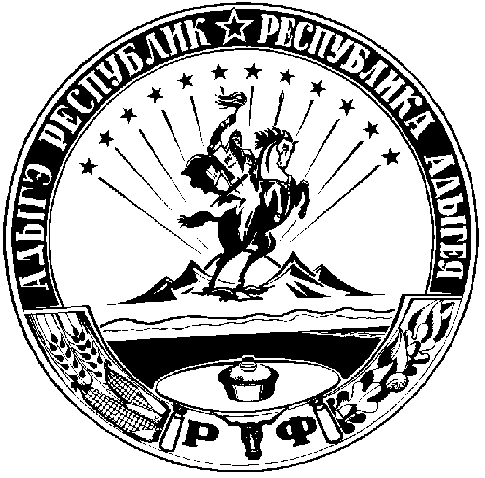 